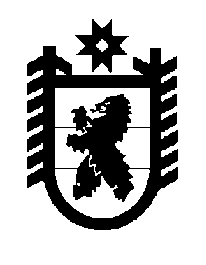 Российская Федерация Республика Карелия    ПРАВИТЕЛЬСТВО РЕСПУБЛИКИ КАРЕЛИЯРАСПОРЯЖЕНИЕот 11 мая 2016 года № 343р-Пг. Петрозаводск 1. Одобрить и подписать Соглашение между Правительством Республики Карелия и обществом с ограниченной ответственностью «Энергоресурс-т» (далее – Соглашение) о сотрудничестве в целях реализации проекта «Расширение выпуска теплоаккумулирующих печей и каминов» на территории Республики Карелия.2. Определить Министерство строительства, жилищно-коммунального хозяйства и энергетики Республики Карелия органом, уполномоченным на выполнение условий Соглашения.            ГлаваРеспублики  Карелия                                                              А.П. Худилайнен